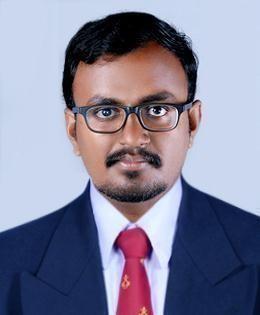 ROBY Email id : roby-394329@2freemail.com CAREER OBJECTIVEAlways work ahead of the company’s expectation, and prove myself to be one of its valuable assets. Seeking a suitable and challenging permanent position with a well-known and professionally managed organization, where I can apply my skills and talents.EDUCATIONAL QUALIFICATIONINDUSTRIAL AUTOMATION TRAINING ATTENDEDPLC(Allen-Bradley ,ABB ,SIEMENS,DELTA ,OMRON,SCHNEIDERELECTRIC,GE-FANUC)SCADA(IFIX ,CITECT ,WinCC ,FACTORY TALK VIEW,WONDERWARE)VARIABLE FREQUENCY DRIVEPNEUMATICS AND FIELD INSTRUMENTSHMISCHNEIDER PACMOTOR CONTROL CENTRE PANELINDUSTRIAL SAFETYWork Experience (2016-2017)*Medical coding projectsOnline class coordinator *trainee for AAPC certificationGENERAL SKILLSExcellent Communication and Presentation SkillsHighly Motivated and Target OrientedVery much adaptable and flexibleTeam player with ability to lead and initiateCreativityTrouble shootingDECLARATIONI hereby declare that all the statements made in this resume are true, complete and correct to the best of my knowledge and belief.Place : SharjahDate :	Roby QualificationInstitution andYear ofPercentageQualificationBoard/UniversityPassingBoard/UniversityPassingPost-GraduationJune 2019Diploma inSMEC LabsJune 201985%IndustrialSMEC Labs85%IndustrialAutomationB.E-ElectronicsJJ College of7.186(CGPA)AndJJ College ofApril -20167.186(CGPA)CommunicationEngineering andEngineeringTechnology,TamilnaduSt. Marys H .S.S,March -201171 %Higher SecondarySt. Marys H .S.S,Higher SecondaryKottarakraKottarakraSSLCSt. Marys H .S.S,March-200982%SSLCKottarakraKottarakraSOFTWARE SKILLSCITECTCITECTWPL SoftRS LogixRS LogixFactory Talk ViewMs WordMs WordWinCCMs ExcelMs ExcelCX ProgrammerLogic ProLogic ProI fixSimatic ManagerSimatic ManagerMS OutlookPERSONAL SKILLSPERSONAL SKILLSPERSONAL SKILLSoWritingoTravellingTravellingoDancingDancingoPhotographyPhotographyPERSONAL DETAILSPassport DetailsDate of issue:29/01/2018Date of expiry:28/01/2028Languages known:  English, Malayalam, Hindi, Tamil:  English, Malayalam, Hindi, TamilDate of Birth:18/06/1993Sex:MaleNationality:IndianMarital status:Un-married